  NMS im ÜberblickLeistungsschuleTeamteaching (2 Lehrer/innen)Vertiefte und grund-legende AllgemeinbildungFreiarbeitOffenes LernenKinder-Eltern-Lehrer GesprächeErgänzende LeistungsbeschreibungBerufsorientierungBreiter FächerkanonMiteinanderGesundheit als 2. Schwerpunkt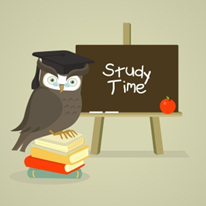     Schülerausspeisung    „Genusswerkstatt“    Hervorragend betreut von Thurner Karin   Und nach der Mittelschule?   Stehen Ihrem Kind alle Wege offen, für   die  es geeignet ist:    AHS, BHS, BMS, PTS.   Weitere Informationen   Auf unserer Homepage:   www.hs-werfen.salzburg.at   In der Direktion: 06468 / 5349 oder     hswerfendir@salzburg.at   NMS allgemein:   www.neuemittelschule.at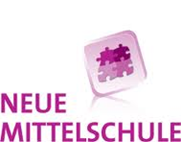 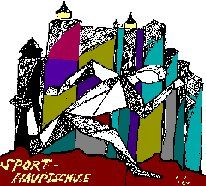 Neue MittelschuleundNeue SportmittelschuleWerfen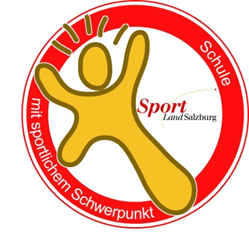 Kinder, die die Mittelschule und Sportmittelschule inWerfen besuchen, werden  differenziert und individuellnach folgenden  Bildungszielen unterrichtet:Grundlegende und vertiefte AllgemeinbildungVorbereitung  auf den Übertritt in mittlere oder höhere Schulen Vorbereitung  auf  das  BerufslebenPersönlichkeitsentwicklungErziehung  zu  Eigenverantwortung, Wertschätzung,Leistungsbereitschaft und  Selbständigkeit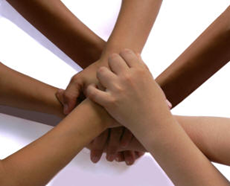 Besonderheiten 1 Klasse je Jahrgang wird als Sportklasse geführtEDV – Grundlagenunterricht in der 1. + 2. Klasse für alle SchülerInnenECDL – Computerführerschein in den 3. + 4. Klassen als Unverbindliche ÜbungSoziales Lernen in allen KlassenKennenlerntage: Sanfter Schuleinstieg in der 1. Klasse  Jede Klasse hat 2 Klassenvorstände5 Tage mit besonderem Unterricht pro Jahr: Teamarbeit, Kommunikation, Methodentraining, Outdoorpädagogik, Projektarbeit, BerufsorientierungFörderunterricht: integrativ und in gemischten GruppenBegabungsförderung: sportlich, musisch, kreativ, naturwissenschaftlich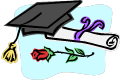 Die SportklassenFreude an der Bewegung als Quelle der Gesundheit Vielseitiger SportunterrichtErfolgreiche Teilnahme an Wettbewerben auf Bezirks-, Landes- und  BundesebeneVoraussetzungen:  ärztliches Gutachten + bestandener Eignungstest   Aufnahmevorgang Teilnahme am Übungsturnen  am 16. Dezember 2013Anmeldung  zum  Eignungstest  bis 10. Jänner  2014Eignungstest  am 22. Jänner 2014    Anmeldezeitraum für HS und SHS          17. Februar – 28. Februar  2014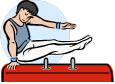 